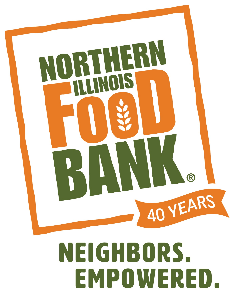 FOR IMMEDIATE RELEASENorthern Illinois Food Bank Announces 8th Annual A Cup of Hope Fundraiser Hosted by Executive Women’s CouncilGuests will enjoy an afternoon filled with tea, entertainment, raffle, auction and more!Geneva, IL (February 16, 2023) - Northern Illinois Food Bank and its Executive Women’s Council announce the 8th Annual “A Cup of Hope” afternoon tea is back in person after two years of being virtual.  The highly anticipated “Mad Hatter” themed event will be held on March 5, 2023 from 1:30 – 4:00 PM, at Abbington Distinctive Banquets in Glen Ellyn. The event will be emceed by Emmy award winning journalist, Judy Hsu of ABC7 News and will feature the magic of Scott Piner, an entertainer known for his engaging blend of humor and interactive performance. Nicor Gas is returning as the event’s presenting sponsor. “We hope that folks will grab a fun hat and join us for a menu of delicious food and drinks, a silent auction, raffle, and entertainment while learning about the great work the Food Bank is doing,” said Krista Harris, A Cup of Hope 2023 co-chair. “A Cup of Hope is the Council’s largest fundraiser of the year. It allows us to not only financially support the Food Bank but to also showcase the amazing and innovative work they are doing,” said Courtney Dutter, A Cup of Hope 2023 co-chair.  “Getting to work alongside these amazing women, and to see the event come together has been truly amazing. We would love for members of the community to come out and support the Cup of Hope event and the Food Bank - every little bit counts.”The Executive Women's Council is made up of a group of 30 women working and living in Northern Illinois dedicated to solving hunger. The Council’s mission is to work in partnership with the Food Bank to enhance the child nutrition program, and to support the Food Bank by engaging more women to donate time, food and funds through an annual fundraising event and other initiatives so that everyone in Northern Illinois can have the food they need to thrive.To learn more or to join the Executive Women’s Council, contact Anne Moore at amoore@northernilfoodbank.org or visit their Facebook page. To attend A Cup of Hope, donate or volunteer, visit https://solvehungertoday.org/events/cupofhope/.###ABOUT THE NORTHERN ILLINOIS FOOD BANKFor the past 40 years, Northern Illinois Food Bank has been dedicated to solving hunger and empowering neighbors. Our vision at Northern Illinois Food Bank is for everyone in Northern Illinois to have the food they need to thrive. A 501(c)(3) nonprofit organization and proud member of Feeding America, we serve our neighbors in 13 counties with dignity, equity and convenience, providing 250,000 meals a day. We bring together manufacturers, local and corporate grocers, area farmers, corporations, foundations, and individuals who donate food and funding, and each week nearly 1,000 volunteers help us evaluate, repack, and distribute food. We also proudly partner with more than 900 food pantries, soup kitchens, shelters, and youth and senior feeding programs to provide nutritious food and resources. Our distribution centers are located in Geneva, Lake Forest, Rockford and Joliet. Find out how you can get help, volunteer, donate or get involved at SolveHungerToday.org, or follow us on Facebook, Twitter, Instagram and LinkedIn.For media requests, contact:Katie HeratyMedia Relations DirectorNorthern Illinois Food BankE: kheraty@northernilfoodbank.orgC: 773-677-1775 